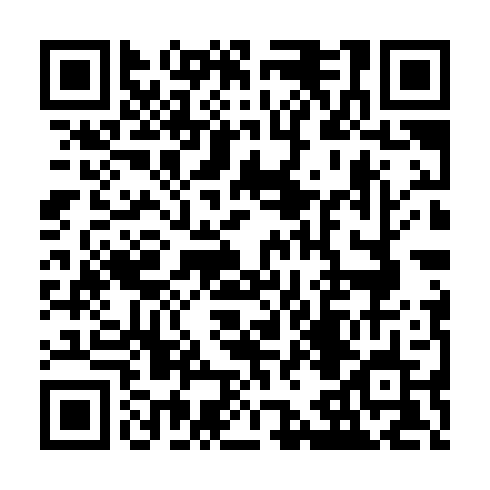 Prayer times for Kinshasa, Democratic Republic CongoWed 1 May 2024 - Fri 31 May 2024High Latitude Method: NonePrayer Calculation Method: Muslim World LeagueAsar Calculation Method: ShafiPrayer times provided by https://www.salahtimes.comDateDayFajrSunriseDhuhrAsrMaghribIsha1Wed4:465:5711:563:175:547:022Thu4:465:5711:563:175:547:013Fri4:465:5711:563:175:547:014Sat4:465:5711:553:175:547:015Sun4:455:5711:553:175:547:016Mon4:455:5711:553:175:547:017Tue4:455:5711:553:175:537:018Wed4:455:5711:553:185:537:019Thu4:455:5711:553:185:537:0110Fri4:455:5711:553:185:537:0111Sat4:455:5711:553:185:537:0112Sun4:455:5711:553:185:537:0113Mon4:455:5711:553:185:537:0114Tue4:455:5711:553:185:537:0115Wed4:455:5811:553:185:537:0116Thu4:455:5811:553:185:537:0117Fri4:455:5811:553:185:537:0118Sat4:455:5811:553:185:537:0119Sun4:455:5811:553:185:537:0120Mon4:455:5811:553:185:537:0121Tue4:455:5811:553:185:537:0222Wed4:455:5811:553:195:537:0223Thu4:455:5811:563:195:537:0224Fri4:455:5911:563:195:537:0225Sat4:455:5911:563:195:537:0226Sun4:455:5911:563:195:537:0227Mon4:455:5911:563:195:537:0228Tue4:455:5911:563:195:537:0229Wed4:465:5911:563:195:537:0330Thu4:466:0011:563:205:537:0331Fri4:466:0011:573:205:537:03